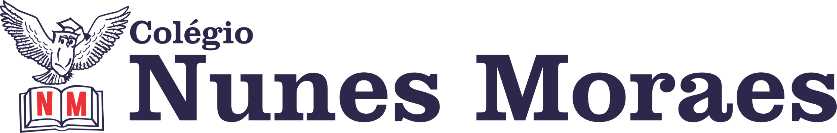 AGENDA DIÁRIA 2º ANO, 03 DE MARÇO1ª AULA: MATEMÁTICAObjeto de Conhecimento: Registro de informações em tabelas e gráficos.Aprendizagens Essenciais Compor e decompor o número 10 e o número 100 por meio de diferentes adições e subtrações. Ler, registrar e organizar informações e dados em tabelas. Capítulo 3: Somar e subtrair números naturais.Atividade e explicação: páginas 80 e 81. Para casa: página 79. 2° AULA: CIÊNCIASObjeto de Conhecimento: Plantas.Aprendizagens Essenciais: Investigar a importância da água e da luz para a manutenção da vida das plantas em geral.Capítulo 4: Vida das plantas!Atividade e explicação: páginas 62 a 64.Para casa: página 65.3ª AULA: PROVA DE REDAÇÃOLeitura no paradidático “Mariana do Contra”4ª AULA: EXTRA.Observação: amanhã as crianças deverão trazer para a escola uma foto de rosto impressa e diferentes materiais, como: lantejoulas, cola glitter, botões, tecidos e outros que achar viável.  Forte abraço!